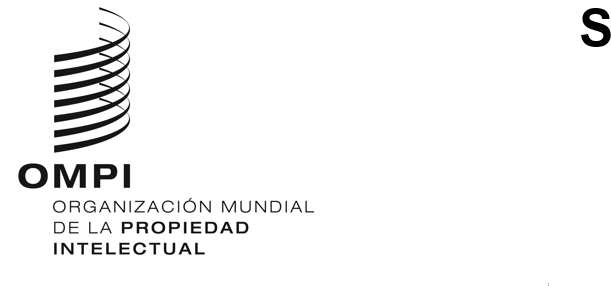 H/A/43/1ORIGINAL: InglésFECHA: 5 de mayo de 2023Unión Particular para el Depósito Internacional de Dibujos y Modelos Industriales (Unión de La Haya)AsambleaCuadragésimo tercer período de sesiones (24.º ordinario)Ginebra, 6 a 14 de julio de 2023Modificaciones que se propone introducir en la tabla de tasas anexa al Reglamento Común del Acta de 1999 y del Acta de 1960 del Arreglo de La HayaDocumento preparado por la SecretaríaRESUMENEl presente documento contiene las modificaciones que se propone introducir en la Tabla de tasas para su adopción por la Asamblea de la Unión de La Haya (denominada en adelante “la Asamblea”), cuya fecha de entrada en vigor propuesta es el 1 de enero de 2024. En los párrafos siguientes se presenta información retrospectiva y se resumen las modificaciones propuestas, que figuran en el Anexo I (con “control de cambios”) y el Anexo II (texto “en limpio”).MODIFICACIONES QUE SE PROPONE INTRODUCIR EN LA TABLA DE TASASMODIFICACIONES PROPUESTAS TRAS LAS RECOMENDACIONES FORMULADAS EN LA OCTAVA REUNIÓN DEL GRUPO DE TRABAJOEn su octava reunión, celebrada en 2019, el Grupo de Trabajo sobre el Desarrollo Jurídico del Sistema de La Haya para el Registro Internacional de Dibujos y Modelos Industriales (en adelante denominado el “Grupo de Trabajo”) examinó una propuesta contenida en el documento H/LD/WG/8/4, titulado “Sostenibilidad financiera del sistema de La Haya; posible revisión de la Tabla de tasas”, para aumentar el importe de la tasa de base por cada dibujo o modelo adicional incluido en una solicitud internacional, tal como se establece en el punto 1.2 de la Tabla de tasas.En el documento mencionado se recuerda el principio de sostenibilidad financiera de la Unión de La Haya y se presenta un análisis comparativo de la estructura de tasas en 37 jurisdicciones, llegándose a la conclusión de que el importe que se cobra por cada dibujo o modelo adicional en una solicitud internacional en virtud del Sistema de La Haya sigue siendo en gran medida inferior al porcentaje medio vigente en otros sistemas que admiten múltiples dibujos o modelos.A la luz del resultado del análisis, el Grupo de Trabajo recomendó a la Asamblea, para su adopción, que se presentara una propuesta (denominada en adelante “la propuesta”) en el sentido de aumentar de 19 a 50 francos suizos el importe de la tasa de base por cada dibujo o modelo adicional que figura en el punto 1.2 de la Tabla de tasas, proponiendo, en ese momento, como fecha de entrada en vigor el 1 de enero de 2021.Sin embargo, la propuesta no fue sometida al examen de la Asamblea en su cuadragésimo período de sesiones, celebrado en 2020 con un orden del día reducido a causa de la pandemia de COVID-19. Además, a la luz del continuo impacto económico negativo de la pandemia sobre los usuarios, así como de lo imprevisible de su evolución, la Oficina Internacional no sometió la propuesta al examen de la Asamblea en sus periodos de sesiones cuadragésimo primero y cuadragésimo segundo, celebrados en 2021 y 2022, respectivamente.En su undécima reunión, celebrada en 2022, el Grupo de Trabajo tomó nota del documento H/LD/WG/11/INF/1 Rev. titulado “Información actualizada sobre la presentación de la propuesta relativa a la revisión de la tabla de tasas a la Asamblea de la Unión de La Haya”, en el que se presentó información actualizada sobre la evolución de la pandemia de COVID-19, así como sobre la situación económica mundial. En ese documento, la Oficina Internacional expresó la opinión de que los motivos iniciales para no aplicar la recomendación del Grupo de Trabajo ya no tenían peso, e indicó su intención de mantener consultas con los miembros de la Unión de La Haya antes de la celebración de las próximas Asambleas de los Estados miembros, con miras a determinar si la propuesta podría formar parte del orden del día de la Asamblea, para su adopción en su cuadragésimo tercer período de sesiones.La consulta mencionada más arriba se mantuvo en formato híbrido el 30 de marzo de 2023. Durante esa consulta, los miembros presentes expresaron apoyo, en términos generales, a la presentación de la propuesta a la Asamblea para su examen en el cuadragésimo tercer período de sesiones, destacando la importancia de la sostenibilidad financiera del Sistema de La Haya. En consecuencia, se ha preparado el presente documento, en el que figura la nueva fecha propuesta de entrada en vigor, es decir, el 1 de enero de 2024, a la luz de la recomendación formulada por el Grupo de Trabajo en su octava reunión, de que las modificaciones entren en vigor a comienzos del año siguiente a su adopción por la Asamblea.MODIFICACIÓN ADICIONAL PROPUESTAAdemás, se aprovecha la oportunidad para suprimir el punto 23 de la Tabla de tasas “Sobretasa por la comunicación de extractos, copias, información o informes de búsqueda trasmitidos por telefacsímil (por página)” porque el uso del telefacsímil para las comunicaciones con la Oficina Internacional ha cesado a partir del 1 de enero de 2019. Se recomienda que esta modificación también entre en vigor el 1 de enero de 2024.EntrADA EN VIGOR DE LAS MODIFICACIONES PROPUESTASComo se explica en los párrafos 7 y 8, se recomienda que las modificaciones que se propone introducir en la Tabla de tasas con respecto a los puntos 1.2 y 23 entren en vigor el 1 de enero de 2024.10.	Se invita a la Asamblea de la Unión de La Haya a adoptar las modificaciones que se propone introducir en la Tabla de tasas, según se expone en los Anexos I y II del presente documento, con fecha de entrada en vigor el 1 de enero de 2024.[Siguen los Anexos]Reglamento Común 
del Acta de 1999 y del Acta de 1960 
del Arreglo de La HayaTABLA DE TASAS(en vigor desde el 1 de enero de 2024)Francos suizosI.	Solicitudes internacionales 1.	Tasa de base*1.1	Por un dibujo o modelo industrial	3971.2	Por cada dibujo o modelo industrial adicional 
incluido en la misma solicitud internacional	[…]23. 	[…][Sigue el Anexo II]Reglamento Común 
del Acta de 1999 y del Acta de 1960 
del Arreglo de La HayaTABLA DE TASAS(en vigor desde el 1 de enero de 2024)Francos suizosI. Solicitudes internacionales1. Tasa de base*1.1 Por un dibujo o modelo industrial	3971.2 Por cada dibujo o modelo industrial adicional 
incluido en la misma solicitud internacional	50[…]23. [Suprimido][…][Fin del Anexo II y del documento]